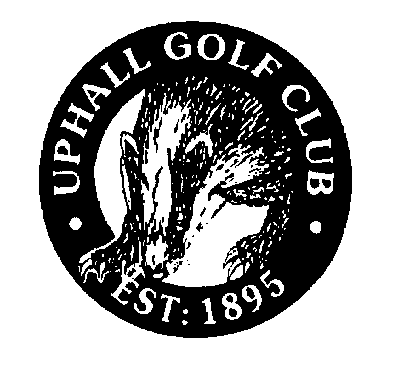 UPHALL GOLF CLUBMinutes of Annual General Meeting 2019UPHALL GOLF CLUBMinutes of Annual General Meeting 2019UPHALL GOLF CLUBMinutes of Annual General Meeting 2019UPHALL GOLF CLUBMinutes of Annual General Meeting 2019Minutes written by:  Steven GradyMinutes written by:  Steven GradyPage  1 of 14Page  1 of 14Location of Meeting :  Uphall Golf ClubLocation of Meeting :  Uphall Golf ClubLocation of Meeting :  Uphall Golf ClubLocation of Meeting :  Uphall Golf ClubDate of Meeting :  12th February 2019Date of Meeting :  12th February 2019Date of Meeting :  12th February 2019Date of Meeting :  12th February 2019Present - Captain – Vice-Captain -      Treasurer -          Secretary -     Match Secretary -   Assist Match Secretary – Green’s Convenor -   Ass Greens  Convenor -             G Law (chair)A StevensonB MackintoshS Grady A StevensonG StevensonJ SaundersLadies Captain –          Ladies Convenor -   Linlithgowshire Rep -   Sponsor Convenor -    House Convenor – Asst house convenor  -       Junior Convenor -      Membership Convenor- Club Manager -                      G Law                                S WatkinsM BrownD WatsonS McKinnonDistribution:   All members of UGC         Club Administrator            WebsiteDistribution:   All members of UGC         Club Administrator            WebsiteDistribution:   All members of UGC         Club Administrator            WebsiteDistribution:   All members of UGC         Club Administrator            WebsiteMeeting AgendaItem 1.		Introduction and Review of the Past Year.Item 2.		Minutes of the Annual General Meeting of 13th February 2018.Item 3.		Matters Arising.Item 4.		Presentation of the Club Accounts and Balance Sheet.Item 5.		Greens Report.Item 6.		Council recommendation on Fees and Subscriptions.Item 7.             Proposed changes to the Constitution.Item 8.	             Election of Office Bearers and Council Members.Item 9.   	Appointment of Club Auditor.Item 10.           Any Other Business.Item 11.           Date of the next Annual General Meeting                          (Tuesday 11th February 2020 19.30hrs)Meeting AgendaItem 1.		Introduction and Review of the Past Year.Item 2.		Minutes of the Annual General Meeting of 13th February 2018.Item 3.		Matters Arising.Item 4.		Presentation of the Club Accounts and Balance Sheet.Item 5.		Greens Report.Item 6.		Council recommendation on Fees and Subscriptions.Item 7.             Proposed changes to the Constitution.Item 8.	             Election of Office Bearers and Council Members.Item 9.   	Appointment of Club Auditor.Item 10.           Any Other Business.Item 11.           Date of the next Annual General Meeting                          (Tuesday 11th February 2020 19.30hrs)Meeting AgendaItem 1.		Introduction and Review of the Past Year.Item 2.		Minutes of the Annual General Meeting of 13th February 2018.Item 3.		Matters Arising.Item 4.		Presentation of the Club Accounts and Balance Sheet.Item 5.		Greens Report.Item 6.		Council recommendation on Fees and Subscriptions.Item 7.             Proposed changes to the Constitution.Item 8.	             Election of Office Bearers and Council Members.Item 9.   	Appointment of Club Auditor.Item 10.           Any Other Business.Item 11.           Date of the next Annual General Meeting                          (Tuesday 11th February 2020 19.30hrs)Meeting AgendaItem 1.		Introduction and Review of the Past Year.Item 2.		Minutes of the Annual General Meeting of 13th February 2018.Item 3.		Matters Arising.Item 4.		Presentation of the Club Accounts and Balance Sheet.Item 5.		Greens Report.Item 6.		Council recommendation on Fees and Subscriptions.Item 7.             Proposed changes to the Constitution.Item 8.	             Election of Office Bearers and Council Members.Item 9.   	Appointment of Club Auditor.Item 10.           Any Other Business.Item 11.           Date of the next Annual General Meeting                          (Tuesday 11th February 2020 19.30hrs)Total attendees at the 2019 AGM were 92.Total attendees at the 2019 AGM were 92.Total attendees at the 2019 AGM were 92.Total attendees at the 2019 AGM were 92.Item 1INTRODUCTION AND REVIEW OF THE PAST YEAR – G Law ChairmanGood evening everyone and welcome to our 2019 Annual General Meeting. Thank you all for attending this evening.  I am Gordon Law, the Club Captain, and I will be chairing this AGM. The top table were introduced.Could I ask first of all if there is anyone present who is not a fully paid up member of the club can they please leave the meeting. The AGM is a private and confidential meeting not open to the press and therefore anyone representing the Press should also leave. No information should be provided to the Press without prior authorisation from the Council. Can I ask that all mobile phones are switched off, or at least put on silent. And finally if anyone has any questions could these be put through the Chair in a proper and correct manner. I do not want to have discussions breaking out between different parties in the body of the kirk so please, all questions through the Chair.Before we start the meeting could I ask everyone to be upstanding to observe a minute’s silence as a mark of respect to the members and former members that have passed away during this past year. Apologies: Andrew Ashcroft, Fiona Brazenall, Russell Browning, Jim Little, Marian Millar, Alan McGowan and Bill Nimmo.Captain`s Review of Season 2018-2019As my term of Captaincy draws to an end I would like to firstly thank the Membership for giving me the opportunity to be Captain of the Club over the past 2 years.After a particularly difficult time at the start of the 2018 season with the loss of our Head Greenkeeper (Peter Ormiston) and 1st Assistant (Gary Tusler) who took up new positions at Dundas Parks Golf Club, the Golf Course under the new team lead by Jim Saunders has driven the course forward yet again.The playability over the winter months has once again proved a success with all our Winter Stableford Opens fully subscribed and more importantly no adverse effects to Greens, Tees and Fairways during general play and medals. This innovation still seems to be a contentious issue with Head Greenkeepers locally and all over the UK, but we will continue to adopt this as long as we don`t cause any damage our aims are to offer a full course 12 months of the year. A new construction of teeing areas at hole no5 and our latest addition at the 1st hole continues to enhance the aesthetics and playability of each hole. (A job well done)The Clubhouse renovation works continue to progress with the “wee bar” and hallway due to be started in February 2019 and completed for the start of the new season.Turning to playing matters: this years Club Championship was won by Paul Drake, by 8&7 over former champion Craig Beveridge. This was a great achievement in Paul’s first year.The 2nd Class final was between David Young and Alan McGowan with David winning 5&4 in a keenly contested match.The 3rd Class was won by Liam Fairley with a 8&6 victory over Jamie Black.The Junior Club Championship was won by Scott McKinnon Jnr who beat Take Hirooka to win the trophy for the first time.The Ladies Championship was won for a 6th time but a first under her new married name as Alison Thomson (formerly Wilson) defeated Emma Cassidy by 5&4 The Ladies Handicap Championship was a tight contest between Dorothy Watson & Anne Brotherston with Dorothy winning on the 17th green.On the County Scene we had a slightly disappointing season team-wise but individually we have had a couple of notable winners: Both the Summer League and Seniors teams finish in 4th place in their respective leagues.In the 2nd Class County championship we had the winner at Pumpherston, in Mark Whelan with a score of gross 75.The 3rd Class was played at Greenburn GC - once again we had a winner with Jim Fegan winning with a score of gross 80 which won by a single shot on the day.Congratulations to all prizewinners, Club and County. I am sure there will be new winners in 2019.Our Junior Development Programme had 18 Juniors signed up for the 7 week course over the Summer School Break Holidays with 7 Juniors in Level 3 now passing out and attaining a Handicap for the coming season.Lets hope we can now encourage the Junior section and resurrect  competitions going forward.I would like to personally thank the volunteers who give up their own time to assist with all the Junior initiatives and of course, the Members for their financial support which helps in the running of the programmes.Peter MacMillan has now resigned as Junior convenor after 5  years in the post, thanks must go to him for the progress we have made in these challenging times but we need someone to take over this mantle at this very crucial time for the Club.On this theme we have vacancies in both the Junior Convenor and Senior Convenor posts within the Council, so if you have availability and would like to be considered to fill any of these posts then please put yourself forward to assist.In the Clubhouse AP Catering (Anne Purvis) have now completed 2 seasons and are looking forward to 2019. Anne continues to organise many events with the Christmas Day Lunch and the Hogmanay Party so successful now that it is fully subscribed year on year.As I muted in 2018 report the level of use of our Clubhouse facilities from our Membership hasn’t really increased as much as I had hoped so if you have any ideas, gripes or general comments/suggestions then please get in touch with either myself or Anne who will be more than happy to help/listen.Once again I would like to thank all our sponsors for their continued support throughout the year.  I appreciate that in many cases your return on these “investments” may be uncertain, we are delighted to have you on board.As always a huge thanks to all the Members who have assisted on and off the course in the last 12 months, your help is greatly appreciated.Finally, can I record my personal thanks for all the support I have received as Captain of the Club over the last 2 years.Item 2MINUTES OF THE ANNUAL GENERAL MEETING OF 9th FEBRUARY 2016 That the Minutes of the AGM of 13th February 2018 be accepted as a true record of the proceedings:        Proposed By : R Sneddon                                                                                   Seconded By : H Traynor                                                                         CarriedItem 3MATTERS ARISINGThere were no matters arising from the previous AGM minutes.Item 4PRESENTATION OF THE CLUB ACCOUNTS AND BALANCE SHEETTreasurer's Report 2017/18 Financial YearIntroduction You will find included as part of the AGM pack, accounts for the 12-month period ended 31 October 2018, which show a deficit of just over £4k for the year, which, as was the case last year, given the level of expenditure which was incurred (some of which was unexpected) is a reasonable outcome.  I will cover some of the key aspects briefly later in this note and expand on the position and answer any questions at the AGM. Club FinancesWe continue to exercise tight controls on expenditure and direct funds where they can best improve on and off course facilities.  The deficit this year reflects some items of expenditure which had been put off until there was no choice but to take action.  Key items were the deposit on the new Tractor, upgrades to our water and gas systems and the additional resurfacing work to the Members’ car park.  There were also the additional costs of the changes in the Greens team, where it became clear that our view on appropriate remuneration to attract new team members was out of step with the market, resulting in additional costs.  Looking forward, there are other similar matters requiring attention, not least an ageing machinery fleet and a membership profile which is heavily weighted towards retirement age (whatever that is these days).  Planning for the impact of these has been a key focus for your committee in the last few years, resulting in the proposal to change the Constitution to allow for the phased reduction of the discounted rates currently available to over 65’s, details of which are in the AGM pack, having previously been intimated in accordance with the Constitution.Membership NumbersThe following table shows a comparison of the member numbers in the key categories:* Includes 5 “Winter Offer” members who will be invited to pay the balance of their subscription by 1 April to become Full Members.  Last year’s figure included 24 in the same category, 17 of whom converted to become Members. As is evident, the challenge still remains at the younger end of the age range, where it is increasingly difficult to obtain long-term commitment.  This is a widespread problem across the majority of Clubs and we can only keep striving to attract and retain younger members – the position is exacerbated by the availability of low visitors fees everywhere and the ability to move (in most categories) between Clubs without any real barriers. Cash Position and Bank OverdraftThere has been a £7k reduction in our cash levels, which is not surprising given the expenditure mentioned earlier.  The overdraft facility remains in place and whilst we did not utilise this at all in the year under review, we have kept it in place to provide flexibility.   We would not expect to use this in the year ahead. Bar In terms of the bar, we saw an excellent increase in sales of almost £18K, with profit up by £7k to £33k.  This performance was driven by a healthy increase in function business, plus more daytime sales, much of which can be attributed to the hugely improved catering which attracts more custom, especially at times when we would normally be incurring staff costs with minimal sales.  As mooted last year, staff costs rose as a result of increases in minimum wage costs and pension costs, plus additional hours related to the increase in function business.  More increases will come in this April.Following a review of our purchasing arrangements, we have been able to secure more competitive pricing from our main supplier, Belhaven.  We continue to keep our products under review and from a position where we offered “Gordon’s or Gordons’s” a few years ago, we now have 5 gins on offer! Investment and CostsInvestment continued in the golf course with yet more drainage, plus the new 5th tee.  We continue to nurse our ageing greens equipment along, although this approach cannot continue forever.  Our Greens and Tees machines have the equivalent of 95k miles on them and are, we understand, the oldest of their type still functioning.   Jim Saunders is currently exploring ways to protect against unexpected failure of equipment and is finalising a strategy for replacement in the years ahead.  We have increased the resource on the Greens Team to 3.66 FTE’s year-round – the reason for this is two-fold. Firstly, to allow us to do more on the course and secondly as a reaction to the difficulty we have had in recent years in attracting summer only labour.   Having this skilled resource available was vital as the team contended with the drought last summer.We also required to invest time and some funds in and around the Greenkeepers shed/surrounds to bring them up to an acceptable standard – it’s not the Hilton, but it’s better than it was! Costs have been kept down through provision of heavy plant and machinery by Gordon Bow Plant Hire and on and off-course help by our hardy volunteers.  This is greatly appreciated by the Committee. In the Clubhouse, we completed improvements to the water system to comply with H&S legislation, together with an enhanced gas pipe supply. The gents shower room has been upgraded, with some work to the actual showers still to be done.  The entrance hallway and corridor to the locker room was re-carpeted and decorated.  The improvements to the wee bar have been delayed due to us being unable to establish the source of a roof leak, although this seems to have been remedied, so this work will be done in time for the start of the new season. Scottish Golf eventually managed to force through an increase in the per capita fee to £14.50, which will cost us £2.5k extra in the year ahead.  There are many other ongoing initiatives at Scottish Golf, some positive, some negative in our view and we are actively involved in trying to make sure the direction these changes go in do not harm “ordinary” Clubs such as ours. SubscriptionsThe proposed fees table is included elsewhere in the AGM pack.  These remain as before, other than the change to Seniors Fee arrangements and the removal of the 5-Day membership category as outlined elsewhere in this pack. Accordingly, I would welcome your support for the proposed fees and Constitutional changes which will allow us to contend with the challenges ahead. There is the opportunity for those of you who cannot attend the meeting to vote on the proposed constitutional changes.  Full information is included within the AGM pack. Bill MackintoshHonorary Treasurer    The Treasurer then said that he would now take questions from the floor.T Edwards asked how much the Sky TV package costs the club, The treasurer advised that this was circa £5,200. There then followed a brief discussion on whether or not this was good value for money with the Conclusion being that a survey of the members will be carried out during 2019 (ACTION POINT 1)R Sneddon asked if we had a rough idea on the cost of replacing ageing equipment. The Treasurer advised that we were in dialogue with suppliers in an attempt to obtain some costings.J Reid commended the Treasurer on the quality and detail contained within his report.No more questions came from the floor so The Chairman then asked that the accounts be accepted, and asked for a proposer and seconder.Proposed By:   R MillarSeconded By :  J Reid      CarriedItem 5Greens ReportGolf Course AGM Report – Season 2018/19.Personnel changes provided the biggest challenge over the winter (more of which later), however our long and very hot summer is something we will not forget for a long time. Whilst it did bring some challenges to the management of our course, it was fantastic to see the course so busy for such a sustained period. The golf course was in excellent condition throughout the main playing season with overwhelmingly positive comments from members and visitors.  During mid-Autumn the 4th and 5th greens saw the return of the “Anthracnose” disease that had been evident the year previously. Soil analysis has identified a deficiency in Calcium as well as a lower soil ph. than is desirable. Actions have been taken to address these issues and we are confident that these surfaces will recover as the weather improves.    Staffing:  A year of surprises on the staffing front.   Succession planning is a key aspect of our activities, but the sudden resignation in January 2018 of Head Greenkeeper, Peter Ormiston, took us by surprise. This was followed a short time later by the resignation of Gary Tusler who joined Peter in a position at Dundas Parks Golf Club. Gary had been offered the position of Head Greenkeeper following Peter’s resignation but after consideration decided to decline.  Kai our “Steps2work” trainee also left our club the month before Peter. A new greenkeeping team had to be recruited quickly as we were approaching a critical time of the year.   Following discussion, interviewing and deliberation, the greens team formed consisting of: Jim Saunders (Head Greenkeeper), David Bryans (Foreman Greenkeeper), Neil Luke (Assistant Greenkeeper) and Scott Wilkinson (Seasonal Greenkeeper) and as intimated elsewhere, Scott has been retained over the Winter months.We feel that the transition has been as seamless as possible given the significance of the changes in staff personnel. This also prompted us to review the remuneration packages of the team to ensure as far as possible, we were offering appropriate terms and conditions.  Machinery Update: The Club purchased a new TYM 45hp tractor with a front loader bucket in April of last year - our largest investment for a long number of years. We have also purchased a used tractor mounted verti–drain machine. This is used for deep aeration works on greens, tees and fairways.All other course machinery is regularly serviced to ensure best possible performance, albeit we are mindful that we are working with an ageing fleet, so a number of options are being reviewed to anticipate future replacements as necessary. Winter projects 2017/18:Drains were installed on the right side of the 5th fairway, as well as adjacent to the 11th tee. These new drains connect into the drain that runs from the front of the 10th green to the outlet on the 13th fairway. A new ladies and gents tee was constructed for the 5th hole.Winter Projects 2018/19New path installed from 3rd tee to 15th tee1st tee reconstruction complete, including installation of new drainage and stepped access to the tee. Bunker renovation works have commenced on the bunkering around 4th green, moving onto 3rd, 6th and 7th, with works scheduled for completion before start of new season. We also plan to make minor alterations to remaining bunkering, including removal of existing contaminated sand and replacing with new sand using a specification determined by Sports Turf Research InstituteWinter Golf: Our winter golf policy of very limited use of temporary greens, playing off fairways and using summer golf tees all year round continues to be popular amongst members. As a consequence our golf course continues to be busy throughout the winter months with Winter Medals and Open competitions continuing to prove very popular. A different method of applying sand top dressing to our greens has been successful this winter with little or no sand residue evident on green surfaces throughout the winter months.  Special thanks to our volunteers: Our volunteers continue to make a significant contribution and greatly assist us in numerous ways. We are extremely grateful for their excellent contribution. They are:The Bow Group of Companies for their continued support of the Club and for providing excavation equipment.The Ladies Section: for assisting with litter clearing works around the whole course before commencement of season. David Meldrum – for manufacturing and maintaining tee markers, manufacturing and painting new hazard markers and for his work in dead tree and scrub removal throughout the course. Phil Foster, Alan Carlyon and Blair Saunders – for assisting with the hollow core harvesting at end of season. Phil is also currently manufacturing bird boxes for placement on our course. Ian Wemyss: for his supplying of bedding plant material and maintenance of planters and hanging baskets around the club house. Robert Millar: for assisting us with the planting of annual bedding plants around putting green area. Looking Forward beyond the year ahead: Our bunkers are the area of the course that many members comment negatively about. We have listened carefully and as outlined above, we have commenced an improvement and upgrade programme that will be executed on a phased basis over the next few years. Members will get the opportunity to comment on the works as they progress to ensure we get a consensus on best specification that suits our golf course. The Chairman then said that he would now take questions from the floor.T Edwards advised that he did not feel the bunkers were consistent as the ball does not seem to roll into the centre. Jim Saunders advised that this was being addressed as part of the winter programme.A Midwinter advised that when he became a member 5 years ago that the right hand side short of the 9th green was very poor and was marked as GUR throughout the summer. The improvement in the course since then is seen by the condition of the greens throughout the course not only is the 9th now an excellent putting surface but so are the other 17 holes, and we have an excellent product now.Item 6Item 7Item 7COUNCIL RECOMMENDATIONS ON FEES AND SUBSCRIPTIONSThe Honorary Treasurer asked for the following Fees to be adopted.The following was put to the members:                                                               2019/20                                       2020/21 Joining Fee:                                          None                                            NoneMember                                                £624  or    (12 x £52)                 £624 or (12 x £52)Member (Pay as you Go)                   £624                                             £624                                                                                                               (£156 then £52/Month)           (£156 then £52/month)Senior member                                    £374.40 or (£31.20 x 12)         £436.80 or (£36.40 x 12)                             Junior member  (9-17)                        £30                                              £30                         Youth Member (18-21)                       £100                                            £100Further Education Member               £100                                            £100Young person member (22-24)         £250                                            £250Intermediate Member (25-29)          £374.40 (£31.20 x12)               £374.40 or (£31.20 x 12)     5 day member                                      £416                                            £436.80 or (£36.40 x 12)                         Country Member                                 £416                                            £416                         Locker rental   (Adult and Junior)     £20                                               £20                          Green fees  -  To remain as per last year                                                                                                                    Weekday Round                                    £23    Weekday Day                                         £30Weekend Round                                    £30Weekend Day                                         £40Winter Weekday Round                       £13Winter Weekend Round                       £16Introduced Guest                                   £10 Introduced Junior Guest                       £3                                                                      Honoraria                                              £750                                                                     Note: all the above Green Fees include the premium for personal Liability Insurance, Linlithgowshire Golf Association contributions and subscription fees to the Scottish Golf and Lothian’s Golf Association.Note: all Junior locker fees go towards the running of the Junior section. The Treasurer asked if there were any other proposals, there being none the Council recommendations were approved en bloc and were carried without question.Proposed by : A WilsonSeconded by : H TraynorCouncil recommendation on changes to the Constitution2019 Annual General Meeting - Proposed Constitutional Changes Proposed changes to Fee Arrangements for Senior Members and 5-Day Members

Change to Fee Arrangements for Senior and 5-Day Membership Categories

In accordance with the terms of the Club’s Constitution, the Committee is providing the requisite notice of proposed changes to the Club Constitution in advance of the Annual General Meeting on Tuesday, 12 February 2019. 

As has been referred to at recent AGM’s, the Committee has registered concern at the balance of the membership in terms of the age profile and how that looks for future income levels. 

Senior Membership Fees
We currently have 125 senior members who qualify for a reduction in their fees, as against 275 full-paying members. The latter figure is virtually unchanged since last year. 

Over the next 5 years, all other things being equal, 63 members will qualify for senior membership and in the following 5 years a further 65, making 128 in total over the next 10 years. 

Whilst there will hopefully, be an increase in full members to mitigate the effect of this (and we continue to work to attract new members), it is our view that replacing those qualifying for discounted membership on a 1 for 1 basis is highly unlikely. 

Having considered matters carefully we consider that the current regime is unsustainable. 

Accordingly, the proposal from the Committee is to reduce the level of reduction offered to senior members compared to full paying members as follows:

2020/21 season: 30% 
2021/22 season: 20%
2022/23 season: 10%
2023/24 season: 0%

In recognition that as we get older, we will generally play less golf, members who attain the age of 75 will receive a discount of 20% for seasons after they reach that age. 

5-Day Membership Fees
We have also considered the 5-day membership category and have decided that this will be phased out over the same period as the senior reduction. 

Accordingly, the proposal from the Committee is to increase the cost of the 5-day membership as follows:

2020/21 season: 70% of Full Membership Costs
2021/22 season: 80% of Full Membership Costs
2022/23 season: 90% of Full Membership Costs
2023/24 season: 100% of Full Membership Costs (in effect converting 5-day Membership to Full Membership).

In arriving at these proposals, which are designed to safeguard the long-term future of the Club, we have considered numerous other options, including an immediate removal of all reductions, but feel the position set out above strikes the correct balance. 

We will, as normal, be providing an AGM Information Pack including the Accounts for the year ended 31 October 2018, closer to the AGM, but would take this opportunity to encourage all Members who qualify to attend to do so, or if they are unable to be there on the night to take the opportunity to vote either by email or post. Voting Forms will be provided as part of the AGM pack which will be issued no later than 4th February. The Honorary Treasurer briefly explained the rationale for this proposed fee increase and then sought questions:-T Flanagan – what will be the financial impact on the golf club be if the Councils proposals are not met? The Treasurer advised that he feared for the future of the golf club in the medium term.B Osborne – this may make people leave, is this viable? The treasurer advised that this has been considered and any attrition should be offset by the increase fees being paid by the remaining members.T Edward – Why is there a discount at age 75? The Treasurer advised that this age was arrived at after much debate by the Committee.S Logan – How do we compare with other clubs? The Treasurer then gave a summary of fees being charged by clubs in the locality and went on to advise that should we change to a “one fee for all” and do away with the different membership categories then this would equate to circa £475 for each member.A Barclay – Why are we not using the Website to promote the Club? The Treasurer advised that we do, however, we would take note of this and consider expanding this facility during the year.S McBride – explained the changing landscape of long term membership of golf clubs and how the world has changed as time is no longer devoted to Golf. Trying to get younger members is far too difficult and recommended that the members present support the committee as the proposal is the only way this club will survive.D Stewart – indicated that the tiered rates did not appear logical. The Treasurer advised this was the best way to phase the increase in over a number of years.With no more questions coming from the floor the proposal was put to the vote:93 for and 15 against (including all electronic votes received prior to the AGM) As a result the proposal was carried.Item 8ELECTION OF OFFICE BEARERS AND COUNCIL MEMBERSThe Secretary read out the nominations for the office bearers and Council positions.Captain                 A Stevenson        Proposer : G Law     Seconder : S GradyVice-Captain       M Brown               Proposed :  S Grady              Seconder : W Mackintosh Hon Secretary    S Grady                 Proposer : A Stevenson        Seconder : W Mackintosh Hon Treasurer    W Mackintosh    Proposer : S Grady                  Seconder : A StevensonMatch Secretary G Stevenson       Proposer : W Mackintosh     Seconder : S GradyCouncil Members1 year to re-election D WatsonS WatkinsVacancy                                   2 year to re-electionVacancyVacancyVacancyNominations for Council Members               G Law               Proposer : S Grady  Seconder W MackintoshS McKinnon    Proposer : S Grady  Seconder W MackintoshR Middleton   Proposer : S Grady  Seconder W Mackintosh            The remaining positions are vacant.                                                     3 members for 2 yearsNo one came forward to take up these positions.                            The Secretary said that the positions will remain open during the year for anyone to come forward; they would then be co-opted on to the Council. There being no further nominations the aforementioned were elected unopposed.Item 9APPOINTMENT OF CLUB ACCOUNTANTSThe re-appointment of Whitelaw Wells as Accountants of the Club.  Proposer – J ReidSeconder – K YoungCarried without objection.Item 10ANY OTHER COMPETENT BUSINESSA Dobie asked if the appointment of a female as Vice-Captain means that we are gravitating to having a Lady as the Captain of the Golf Club. A Stevenson provided the rationale behind him being delighted that his Vice-Captain has been selected.J Reid asked how many non-paying members we have and can we get them to start paying? The Treasurer advised this was circa 20 and that consideration was given to this but discounted.D Wilson asked if the “old” Out of Bounds area at the 6th could have a walkway installed to ease access to this area. J Saunders stated this will be considered going forward.J Reid asked if any further consideration has been given to the reinstatement of the trophy cabinet as he felt this should be part of the fixtures and fittings of the golf club. The Captain advised this had been considered by the Committee and declined.J McManus asked if there was any merit of introducing shorter course competitions i.e. 9 or 12 hole competitions. The Captain advised that competition numbers are actually well up however we will give consideration to trialling this one evening during the Autumn.J Renwick asked what the Committee was doing to attract new members. The immediate past Captain advised that we are advertising locally, winter open programme has attracted new members. We will give consideration to an Open Day.As there were no further questions, The Chairman thanked the members for attending and closed the meeting at 9pm.Item 11DATE OF THE NEXT ANNUAL GENERAL MEETINGThe date of the next AGM is Tuesday 11th February 2020 at 7.30pm.